	Kulturní zařízení Kadaň, příspěvková organizace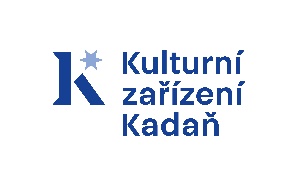 Čechova 147, Kadaň, IČO: 75110245, DIČ: CZ75110245Petr Sieberxxxxxxxxxxxxx 431 44 DroužkoviceIČ: 72726148Věc:	ObjednávkaObjednáváme u Vás montáž a zapojení osvětlení včetně dodávky materiálu v recepci muzejní expozice kadaňského hradu, Tyršova 567, Kadaň dle Vašeho rozpočtu ze dne 4. 4. 2023 v celkové ceně 261.199,64 Kč bez DPH. Děkujeme za vyřízení, s pozdravem						Ing. Monika Froňková, zást. ředitele tel. 474 334 483V Kadani dne 12. 7. 2023Potvrzení objednávky:V Kadani dne 12. 7. 2023